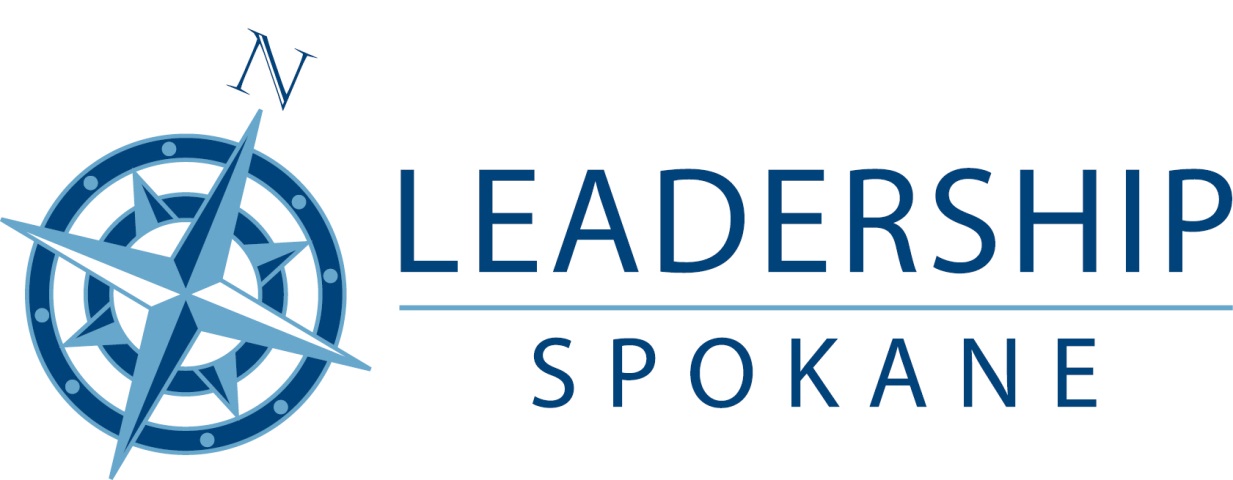 Schedule for 2019-20 CLASS YEAR *All class sessions begin at 7:30 a.m. and conclude at 4:30 p.m.Orientation 		Thursday, September 5, 5:30-7:30 p.m. GSI first-floor conference roomRetreat			Thursday-Friday, September 12-13 Camp Lutherhaven, CdA, IDGovernance		*October 4		TBDRegional Economy	*November 1		TBDCommunication		*December 13		TBDDiversity		*January 10		TBDEducation		*February 7		TBDHuman Needs		*March 6		TBDArts			*April 3		TBDHealthy Communities	*May 1			TBDStepping Up		*June 5			TBDCommencement	June 11			Fox TheaterLeadership Spokane, 801 W. Riverside Ave., Suite 220, Spokane WA 99201 | 509-321-3639 | www.leadershipspokane.org